.Intro: After the singer voice saying 1-2-3-4SECTION 1 [1-8] Triple Step Forward (RLR), Triple Step 3/4 R (LRL), Sailor Step (RF), Sailor Step 1/4L (LF)SECTION 2 [9-16] Cross, Side, Sailor Heel, and Cross, Side, Behind, Side 1/4R, LF ForwardSECTION 3 [17-24]   RF Forward Step Turn 1/2L, Triple Step Forward RLR, Rock Step LF Forward, Coaster Step (LF)SECTION 4 [25-32] Point R to right, Pause, and Point L to Left, Pause, and Touch, And Heel, And Kick Ball Step with RF-1 RESTART During wall 4 starting face to 9H RESTART after 16 counts, you will face 6h-1 TAG on wall 8 starting face to 3H... after 16 counts, you will face 12h  ADD THOSE 8 COUNTSTHANK YOU  to dance my choreographies and to add them to your playlists ..That's the best gift that a choreographer can recieveWith GRATITUDE Guylaine xx                www.guylainebourdages.com - (gbourdages@hotmail.com)Drink, Cuss Or Fish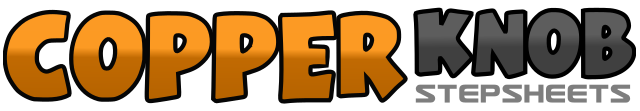 .......Count:32Wall:4Level:Improver.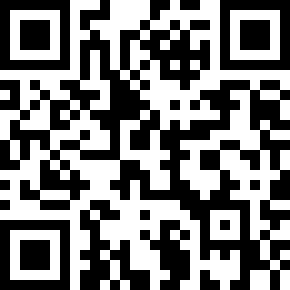 Choreographer:Guylaine Bourdages (CAN) - September 2018Guylaine Bourdages (CAN) - September 2018Guylaine Bourdages (CAN) - September 2018Guylaine Bourdages (CAN) - September 2018Guylaine Bourdages (CAN) - September 2018.Music:Drink, Cuss, or Fish - Brett Kissel : (Album: We Were That Song)Drink, Cuss, or Fish - Brett Kissel : (Album: We Were That Song)Drink, Cuss, or Fish - Brett Kissel : (Album: We Were That Song)Drink, Cuss, or Fish - Brett Kissel : (Album: We Were That Song)Drink, Cuss, or Fish - Brett Kissel : (Album: We Were That Song)........1&2RF Forward (1), LF beside RF (&), RF Forward (2)3&4Triple Step on place with 3/4R (LRL), (Finishing LF to left) (3&4)5&6RF Cross behind LF (5), LF to left (&), RF slightly to right (6)7&8LF cross behind RF (1/4L) (7), RF to right (&), LF slightly to left (8)1-2RF cross in front of LF (1), LF to left (2)3&4RF Cross behind LF (3), LF to left (&), Right Heel slightly to right (4)&5-6Bring Back RF close to LF (&), LF cross in front of RF (5), RF to right (6)7&8LF Cross behind RF (7), RF to right and pivot 1/4R (&), LF Forward (8)1-2RF Forward (1), Pivot 1/2L Finishing weight on LF (2)3&4RF Forward (3), LF beside RF (&), RF Forward (2)5-6LF Forward (5), Recover on RF (6)7&8LF Back (7), RF beside LF(&), LF Forward (8)1-2Point RF to right (1), Pause (2)&3-4Bring Back RF close to LF (&) Point LF to Left (3), Pause (4)&5&6Bring Back LF close to RF (&), Touch RF beside LF (5), RF Slightly back (&), Left Heel Forward (6)&7&8Bring Back LF close to RF (&), Kick RF Forward (7), Ball of RF close of LF (&), LF Forward (8)1-2RF Forward , Pivot 1/2L3-4RF Forward , Pivot 1/2L5-8Rocking Chair with RF (Slow down to restart on the tempo)